Entry Form2nd International Symposium on Regenerative Rehabilitation in Kyoto-------------------------------------------------------------------------------------------------------------------------Date: Friday, March 25th, 2016 13:00~ 
Saturday, March 26th, 2016 10:00~Venue: Sugiura Community Care Research Center, Kyoto University 
Shogoin Kawaharamachi 53, Sakyo Ward, Kyoto City
(https://goo.gl/maps/gTyZEKd7BE62)Registration Fee: Free
Please fill out the form below and send this Word file to “regereha@gmail.com”. -------------------------------------------------------------------------------------------------------------------------NameAffiliation E-mail addressParticipation Date *choose below25th (Symposium) + 26th (Seminar) *not include the facilities tour25th : Symposium26th : Seminar *not include the facilities tourAttendance at the facility tour (for Regenerative Medicine & Rehabilitation facilities of Kyoto University)　*Need reservation (up to 20 people, first-come-first-served basis)We are sorry. The tour has been fully booked.Attendance at a Reception (25th 18:00~19:00, for free) *Yes or NoNotes: Please let us know something to tell us. 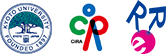 